Рекомендуемые задания для воспитанников группы раннего возрастаот 1 года до 2 лет8 апреля 2020 годаИгра с дидактическим материаломТема: «Собери пирамидку»Продолжать учить нанизывать кольца на стержень в убывающей последовательности.Находить и показывать самое большое, самое маленькое колечко.Называть основные цвета (красный, желтый, зеленый)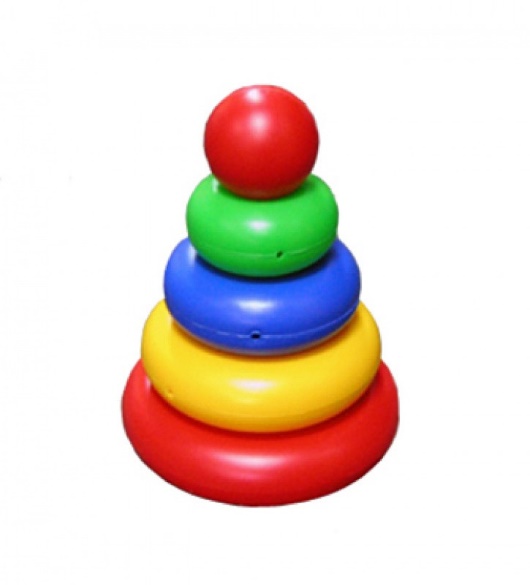 Рекомендуемая   дидактическая игра с детьми:«Собери картинку»Материал:  крупная картинка из журнала.Ход игры:  Дать ребенку картинку, чтобы он ее рассмотрел и запомнил. Затем разрезать на две части. Предложить ребенку собрать картинку заново. Если он успешно справляется, игру можно усложнять, используя две и более картинок: разрезать их пополам, перемешать и попросить ребенка собрать верно.Рекомендуемая для прочтения детям художественная литература:Колыбельная песенка «Вот и люди спят…»Вот и люди спят,
Вот и звери спят.
Белочки на ёлочках,
Медвежатки в норочках.Птички спят на веточках,
Лисоньки на горочках.
Заиньки на травушке,
Утки на муравушке.Птенчики по гнёздышкам,
Деточки по люлечкам.
Они спят, они спят,
Всему миру спать велят…Предложите построить лесенку. 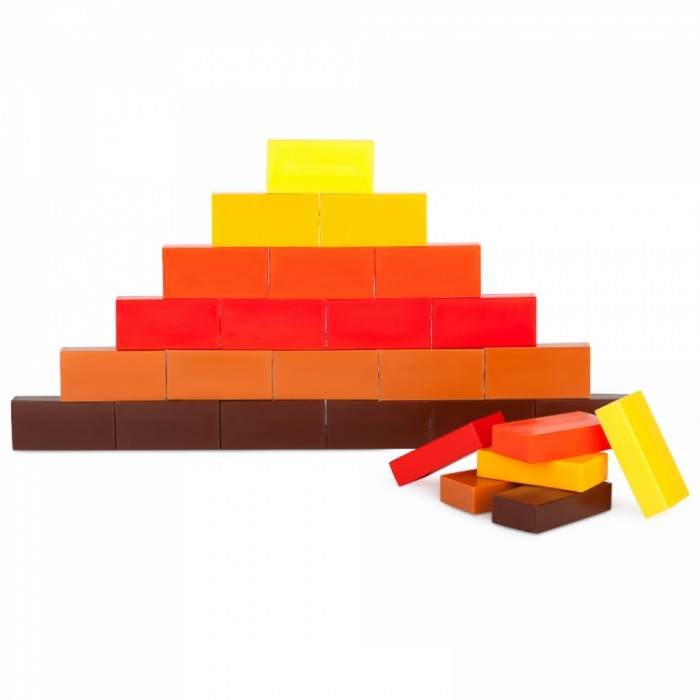 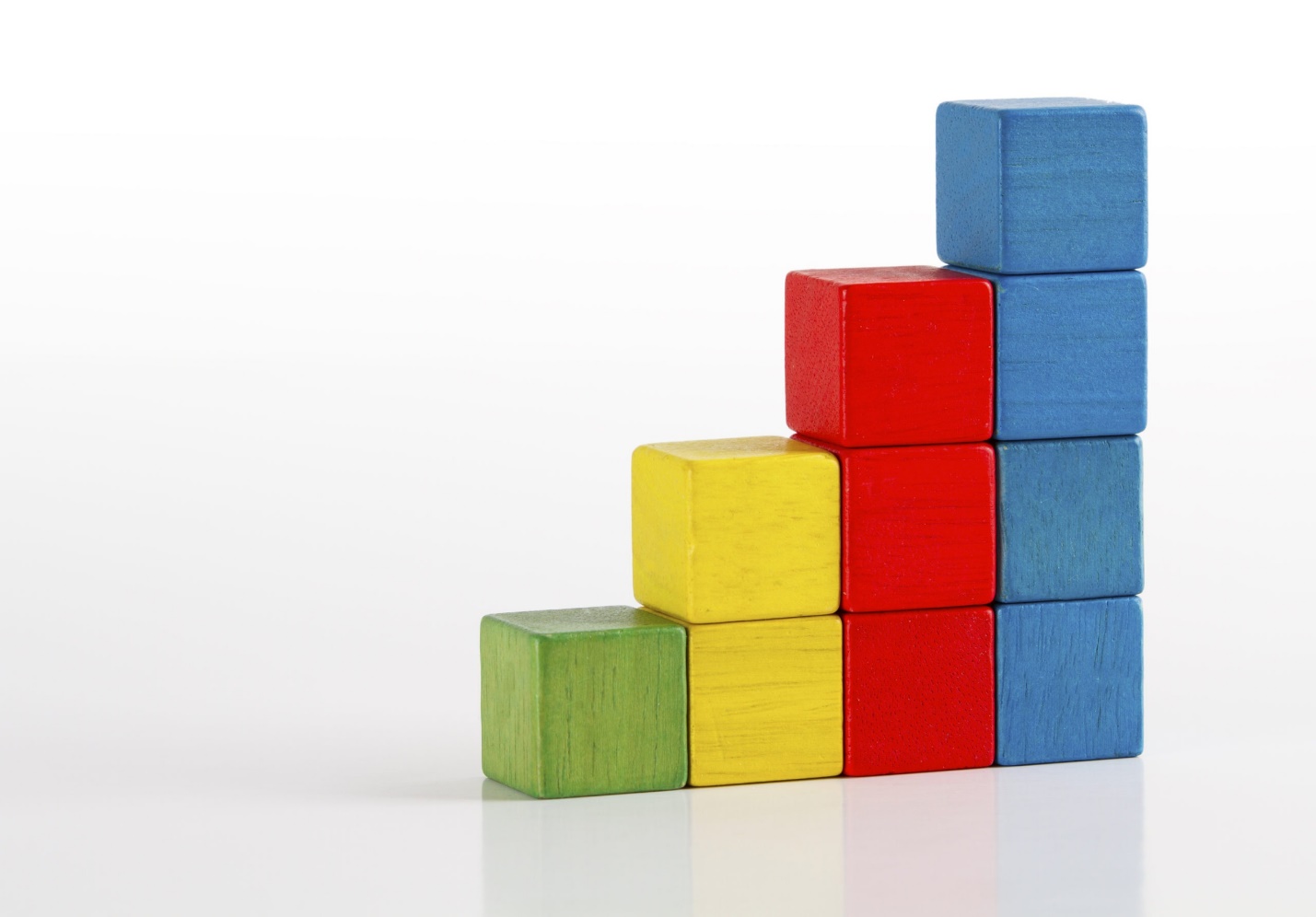 